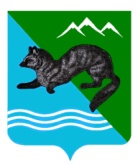                                  ПОСТАНОВЛЕНИЕАДМИНИСТРАЦИИ  СОБОЛЕВСКОГО   МУНИЦИПАЛЬНОГО  РАЙОНА КАМЧАТСКОГО  КРАЯ17   ноября   2020                	             с. Соболево                                         № 260Об установлении размера платы за пользование  жилым помещением (платы за наем), для нанимателей жилых помещений Соболевского сельского поселения   Соболевского муниципального района  на 2021 год        В соответствии со статьей 156 Жилищного кодекса Российской Федерации, Федерального закона от 06.10.2003 №131-ФЗ «Об общих принципах организации местного самоуправления в Российской Федерации», решения Соболевского муниципального района от 01.03.2017г. № 460 «Об утверждении Порядка установления размера платы за пользование жилым помещением (платы за наем), для нанимателей жилых помещений муниципального специализированного фонда Соболевского муниципального района», руководствуясь ч.3 ст. 42 Устава Соболевского муниципального района Камчатского краяАДМИНИСТРАЦИЯ ПОСТАНОВЛЯЕТ:Установить размер платы на 2021 год за пользование жилым помещением (платы за наем), принадлежащих на праве муниципальной собственности Соболевскому сельскому поселению  для нанимателей жилых помещений муниципального жилого фонда Соболевского сельского поселения  согласно приложению №1.     2. Установить  на 2021 год коэффициент соответствия платы (Кс) в размере – 0,1473.     3. Утвердить расчет размера  платы за пользование жилым помещением (платы за наем) для нанимателей жилых помещений муниципального жилого фонда Соболевского сельского поселения на 2021 год согласно приложению №2.    5. Управлению делами администрации Соболевского района направить настоящее постановление для опубликования в районной газете «Соболевский Вестник» и разместить на официальном сайте Соболевского муниципального района в информационно-телекоммуникационной сети Интернет.   6.Контроль  за исполнением настоящего постановления возложить на Комитет  по экономике, ТЭК, ЖКХ и управлению муниципальным имуществом администрации Соболевского муниципального района.    7.Настоящее постановление вступает в силу после его официального опубликования (обнародования) и распространяется на правоотношения возникающие с 01 января 2021 года.Глава Соболевского муниципального района                                   В.И. КуркинРазмер платы за пользование жилым помещением (платы за наем) для нанимателей жилых помещений муниципального жилого фонда Соболевского сельского поселения  Расчет размера платы за пользование жилыми помещениями (платы за наем)  для нанимателей жилых помещений муниципального жилого фонда Соболевского сельского поселения  1. Базовая ставка платы за наем жилого помещения:Нб = СРс * 0,001 = 69 910 *0,001 = 69,91(руб),  где	Нб – базовый размер платы за наем жилого помещения;	СРс – средняя цена 1 кв.м. на вторичном рынке жилья в муниципальном образовании, в котором находится жилое помещение муниципального жилищного фонда, предоставляемое по договорам социального найма и договорам найма жилых помещений, определяется по данным территориального органа Федеральной службы государственной статистики Камчатского края (копия письма прилагается).2. Размер платы 1 кв.м жилого помещения, предоставленного по договору социального найма или договору найма жилого помещения муниципального жилищного фонда:Для села Соболево:а)   Кj = (К1+К2+К3)= (1+1+1)/3=1;в)  Кj = (К1+К2+К3)= (1+0,8+1)/3=0,933;при Кj = 1Пнj = Нб * Кj * Кс  = 69,91*1*0,1473= 10,30 (руб);         при Кj = 0,933                      Пнj = Нб * Кj * Кс  = 69,91 *0,933*0,1473= 9,60 (руб); где	Пнj – размер платы за 1 кв.м жилого помещения, предоставляемого по договору социального найма или договору найма жилого помещения государственного или муниципального жилищного фонда;	Нб – базовый размер платы за наем жилого помещения;	Кj – коэффициент, характеризующий качество и благоустройство жилого помещения, месторасположение дома;	Кс – коэффициент соответствия платы.	https://kamstat.gks.ru/storage/mediabank/G1SpfstN/1.29.9_03_2020.htmПриложение №1                           к постановлению администрацииСоболевского муниципального района                     от 17.11.2020  № 260№ п/пАдрес помещениякоэффициентыкоэффициентыкоэффициентыкоэффициентыРазмер платы№ п/пАдрес помещенияК1К2К3КсРазмер платы1ул. Комсомольская, д. 9, 1110,147310,302ул. Комсомольская, д.9А,1110,147310,303ул. Комсомольская, д. 1710,810,14739,604ул. Комсомольская, д.361110,147310,305ул. Комсомольская, д.64А1110,147310,306ул. Комсомольская, д.64 Б1110,147310,307ул. Комсомольская, д.64 Д       1110,147310,308ул. Комсомольская д.64 Е1110,147310,309ул. Заречная, д. 2, 1110,147310,3010ул. Заречная, д. 2 А 1110,147310,3011ул. Заречная, д. 2 Б1110,147310,3012ул. Заречная, д. 2 В1110,147310,3013ул. Заречная, д.41110,147310,3014ул. Заречная, д.4А1110,147310,3015ул. Заречная, д. 61110,147310,3016ул. Заречная, д. 6А1110,147310,3017ул. Заречная, д.81110,147310,3018ул. Заречная, д. 8 А1110,147310,3019ул. Заречная, д. 161110,147310,3020ул. Советская, д.16А1110,147310,3021ул. Советская, д.16Б1110,147310,3022ул. Советская, д.18Б1110,147310,3023ул.Советская, д. 201110,147310,3024ул. Советская, д. 221110,147310,3025ул. Советская, д. 22А1110,147310,3026ул. Советская, д. 30А1110,147310,3027ул. Советская, д. 3110,810,14739,6028ул. Советская, д. 321110,147310,3029ул. Советская, д. 341110,147310,3030ул. Советская, д. 3810,810,14739,6031ул. Советская, д. 391110,147310,3032ул. Советская, д. 411110,147310,3033ул. Советская, д. 431110,147310,3034ул. Советская, д. 451110,147310,3035ул. Набережная, д. 221110,147310,3036ул. Набережная, д. 241110,147310,3037ул. Набережная, д. 24А1110,147310,3038ул. Набережная, д. 261110,147310,3039ул. Набережная, д. 371110,147310,3040 пер.Центральный, д.31110,147310,3041 пер.Центральный, д.51110,147310,3042 ул.Строительная, д.510,810,14739,6043ул.Строительная, д.91110,147310,3044ул.Строительная, д.101110,147310,3045 ул.Пионерская,д.91110,147310,3046 ул.Энергетиков, д. 1А1110,147310,30Приложение №2                            к постановлению администрацииСоболевского муниципального района                       от 17.11.2020  № 260Средние цены и индексы цен на рынке жилья Камчатского края в III квартале 2020 года Средние цены и индексы цен на рынке жилья Камчатского края в III квартале 2020 года Средние цены и индексы цен на рынке жилья Камчатского края в III квартале 2020 года Средние цены и индексы цен на рынке жилья Камчатского края в III квартале 2020 года на конец кварталана конец кварталана конец кварталана конец кварталаСредняя цена 1 кв. метра общей площади, рублей Индексы цен,  в % Индексы цен,  в % Средняя цена 1 кв. метра общей площади, рублей III квартал
2020г.
к III кварталу
2019г.III квартал
2020г.
к IV кварталу
2019г.Средняя цена 1 кв. метра общей площади, рублей III квартал
2020г.
к III кварталу
2019г.III квартал
2020г.
к IV кварталу
2019г.Первичный рынок 72793102,0102,0Вторичный рынок 69910109,7108,4Copyright © Территориальный орган Федеральной службыCopyright © Территориальный орган Федеральной службыCopyright © Территориальный орган Федеральной службыCopyright © Территориальный орган Федеральной службыгосударственной статистики по Камчатскому краюгосударственной статистики по Камчатскому краюгосударственной статистики по Камчатскому краюгосударственной статистики по Камчатскому краю